PSV MASTER DIVING CUP       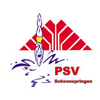  This year for the first time the PSV MASTER DIVING CUP will be held in De Tongelreep Eindhoven, The Netherlands. The ODMDC in another dimension. We like to invite YOU! EVENTS Competition 1m, 3m and Platform according to FINA rules Master competition. TRAINING AND COMPETITION There will be a training session Friday, March 4 from 19:00h till 21:00h. You can only compete in your event when it is actually scheduled. So when you arrive late or you have to leave early, unfortunately you might miss an event. We will do our best not to finish too late on Sunday, because of the traveling of all our foreign competitors.ENTRY  Entry fee will be € 16,00 per diver single event.  Competing all the events 1m, 3m and platform will be € 45,00 total fee.REGISTRATION You can sign in by email with a special registration form. You can apply for the form by email: psvmasterdivingcup@gmail.com  Final registration date is 1st of February 2016. It will be possible in February to enter your dives through the website of DiveRecorder. JUDGES Each participating team is requested to nominate at least one judge.POOL Nationaal Zwemcentrum de Tongelreep Antoon Coolenlaan 1, 5644 RX EindhovenACCOMMODATION For the accommodation we recommend the Van der Valk Hotel Eindhoven, Aalsterweg 322, 5644 RL Eindhoven. The hotel is approximately 20 minutes walking to the pool. Website: www.hoteleindhoven.nl Email: reservations@eindhoven.valk.com Telephone: +31 (0) 40 211 60 33We have made a special arrangement with the Van der Valk Hotel Eindhoven:  Friday till Sunday:  For a single or a double room, the price will be € 65,- per night. Monday till Thursday:  For a single or a double room, the price will be € 85,- per night. • Extra bed € 12,00 per night• Excluded € 3,50 taxes, person/night• Breakfast € 12,75Mention ‘GF78229’ with the reservation. MORE INFORMATION Facebook PSV Master Diving Cup Please be sure to check Facebook and email frequently for the latest news. CONTACT Email: psvmasterdivingcup@gmail.comWe are looking forward to meet you in Eindhoven!